Green infrastructure describes stormwater management strategies that enable stormwater and melting snow to soak into soils near where they fall or be captured for a beneficial re-use such as irrigation or flushing toilets. Keeping runoff out of the storm sewer system improves water quality and minimizes localized flooding.Green streets are the effective use of multiple types of green infrastructure within the public right-of-way to capture and treat stormwater runoff from impervious surfaces while keeping streets accessible to all users. Some green infrastructure types that can be considered for green streets projects include: rain gardens or bioretention systems (gardens designed to filter and store water), porous pavement (surfaces that allow water to percolate into the soil), street trees, and bioswales (vegetated channels designed to convey and infiltrate stormwater). Using different green infrastructure options can generate the greatest social, economic, and environmental benefits.For more information on Green Streets, please read our recent reports on Planning for Green Streets, Funding Green Streets, and Green Streets Case Studies. 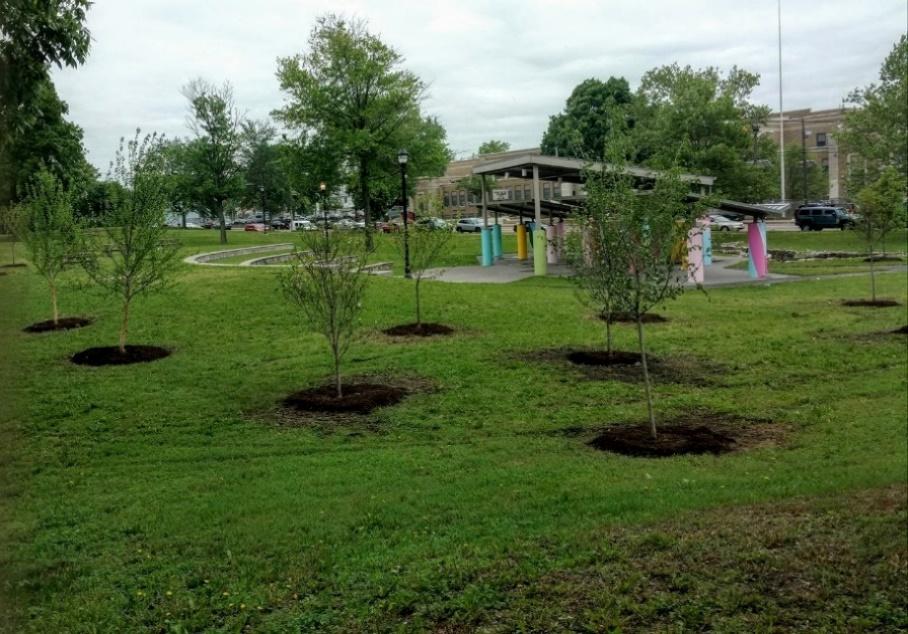 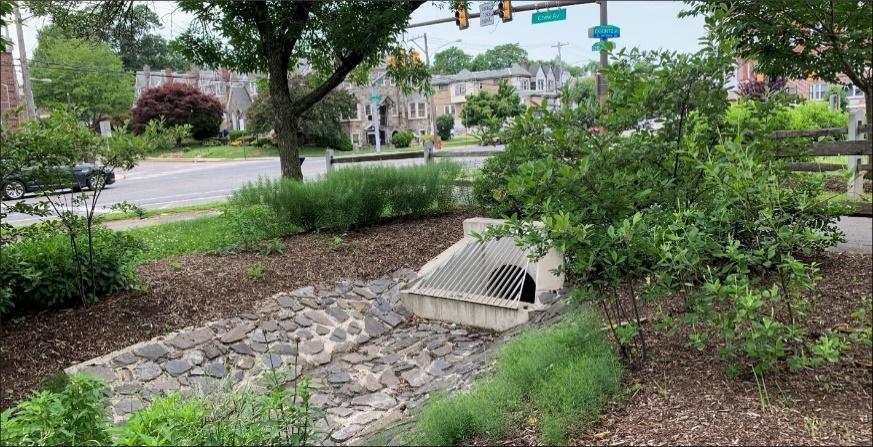 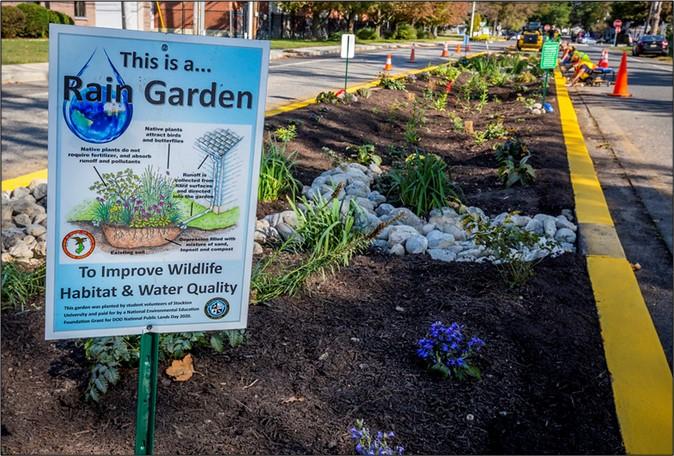 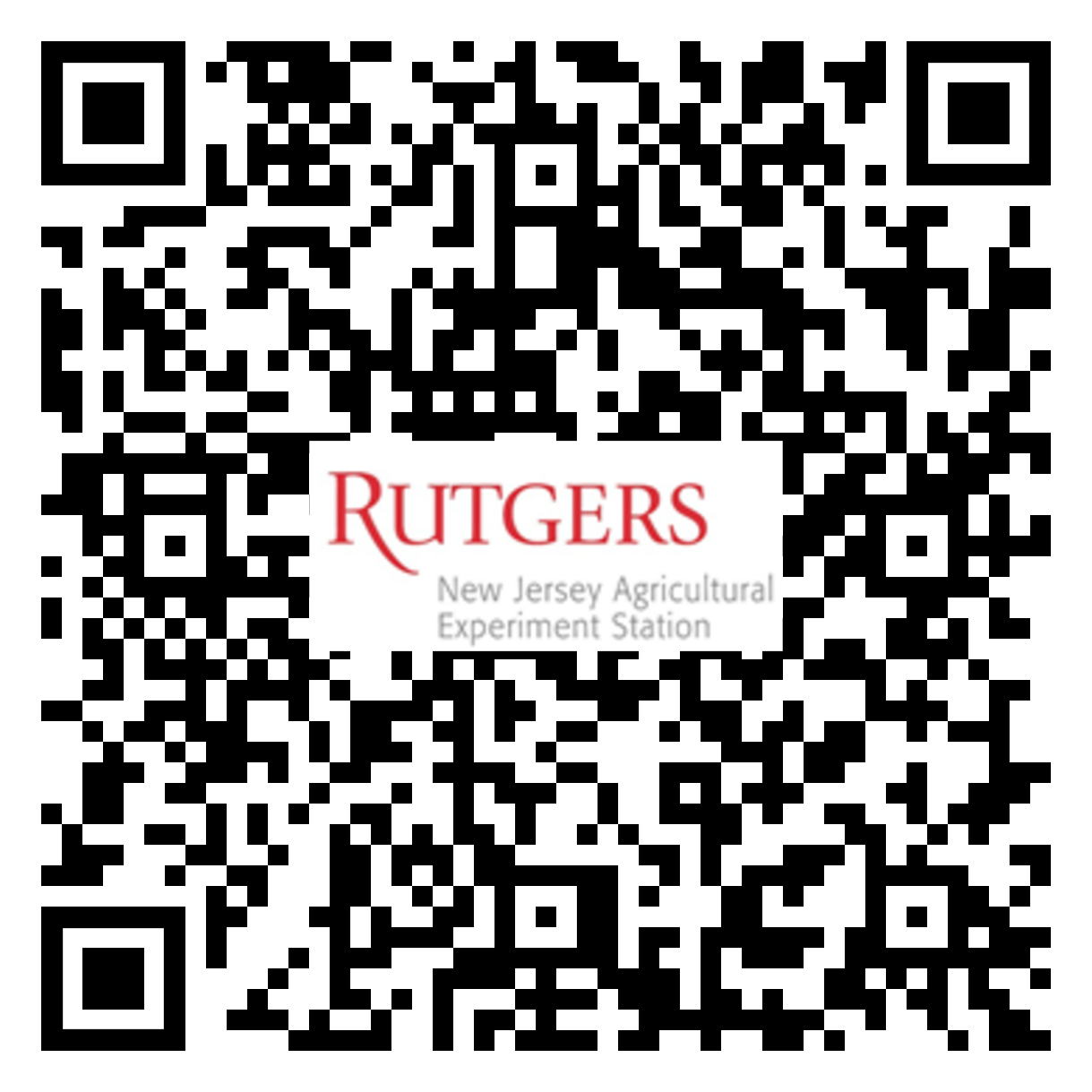 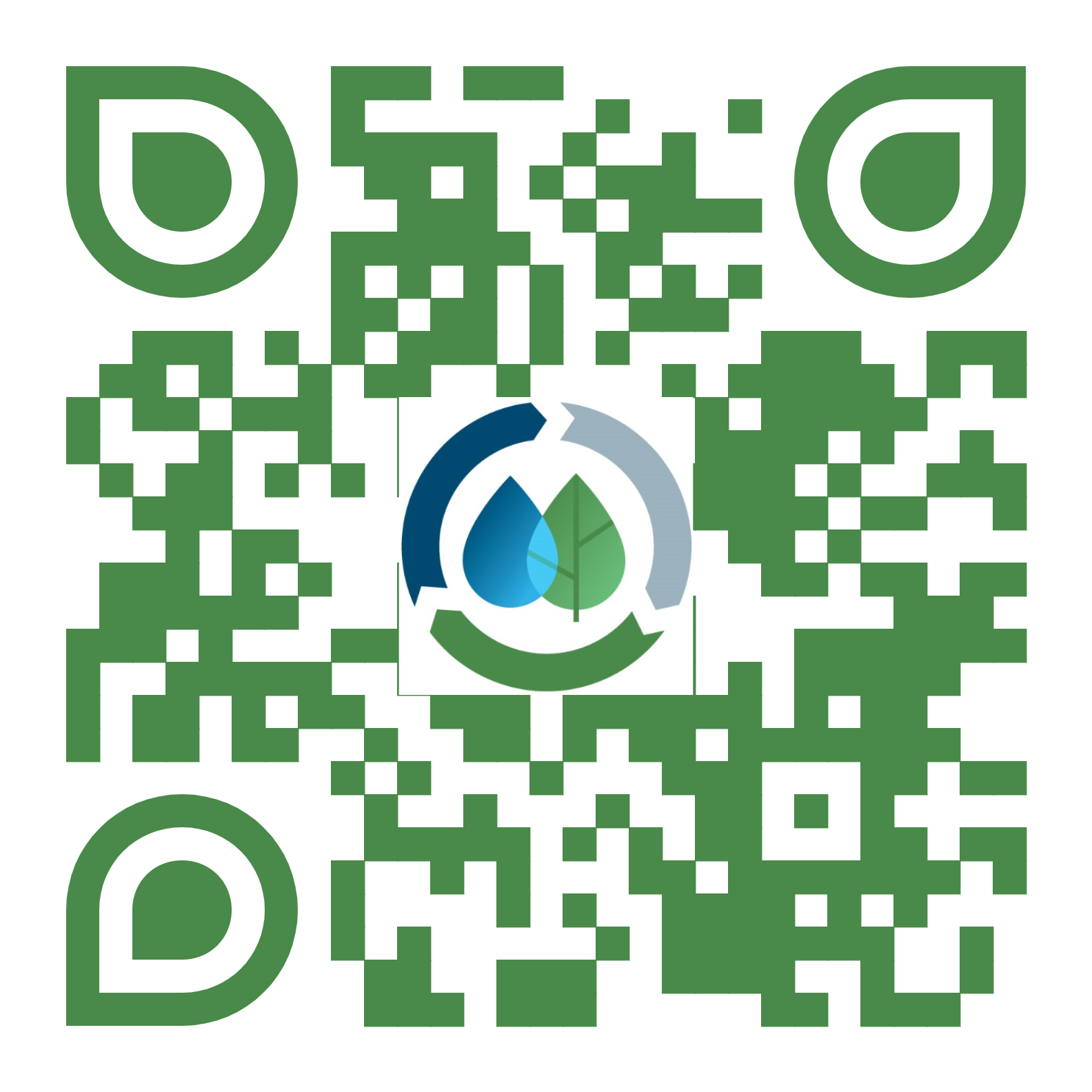 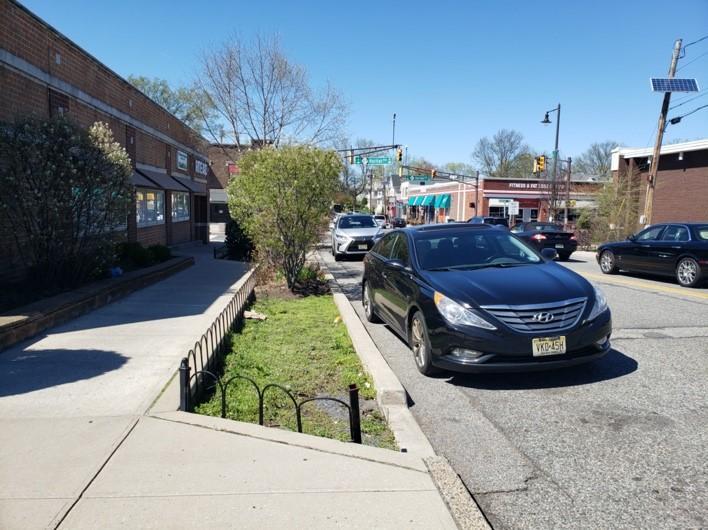 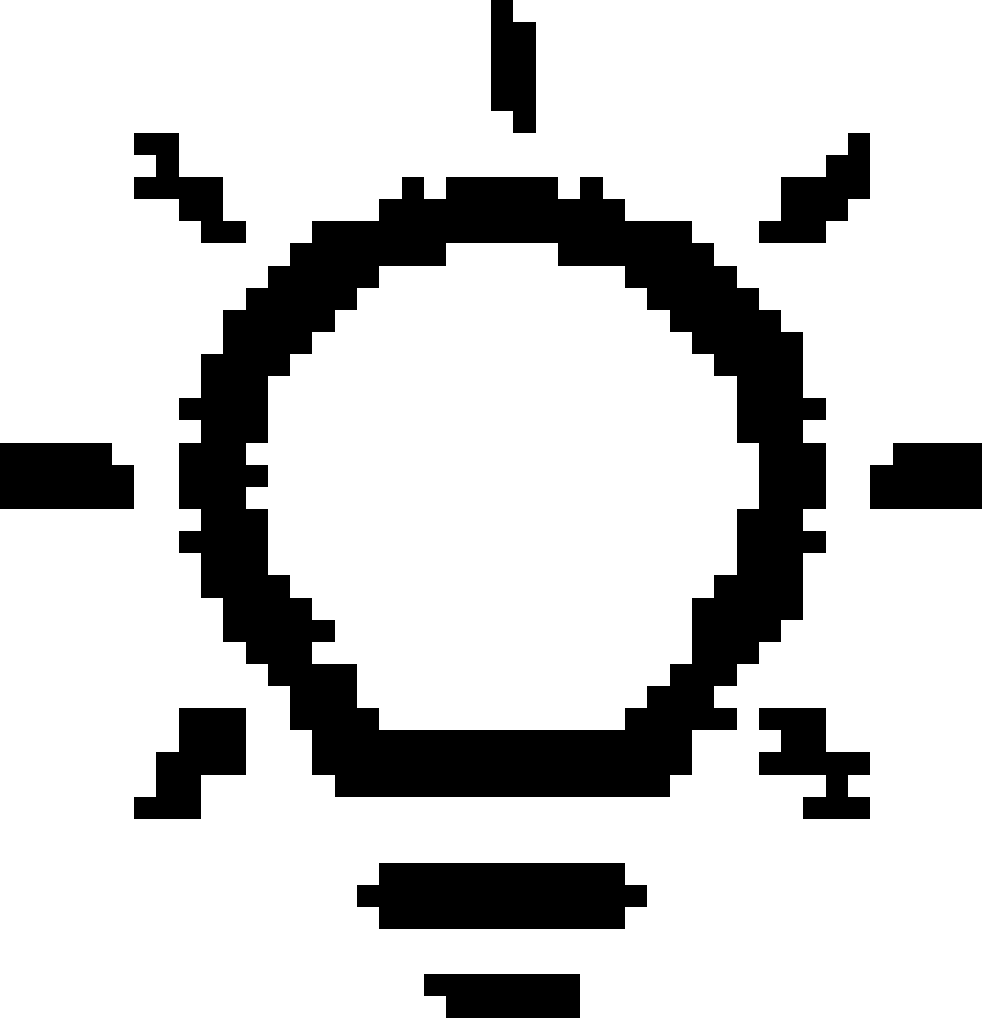 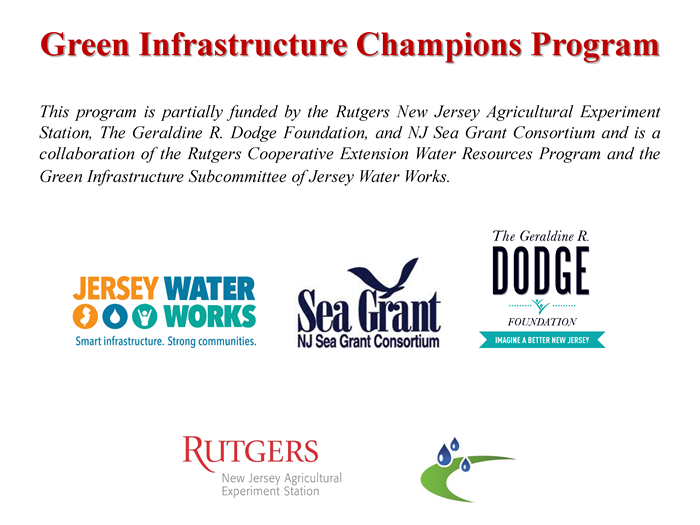 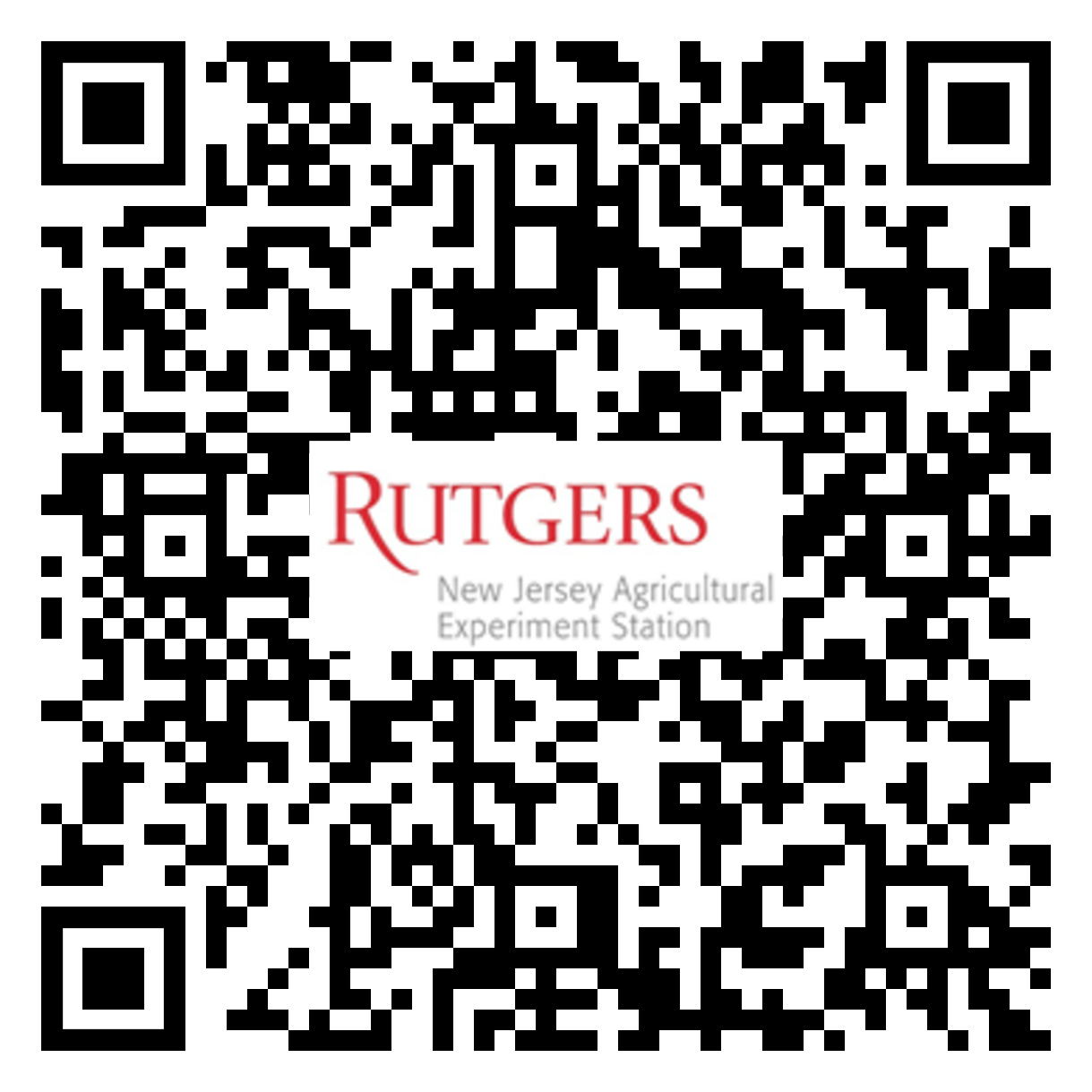 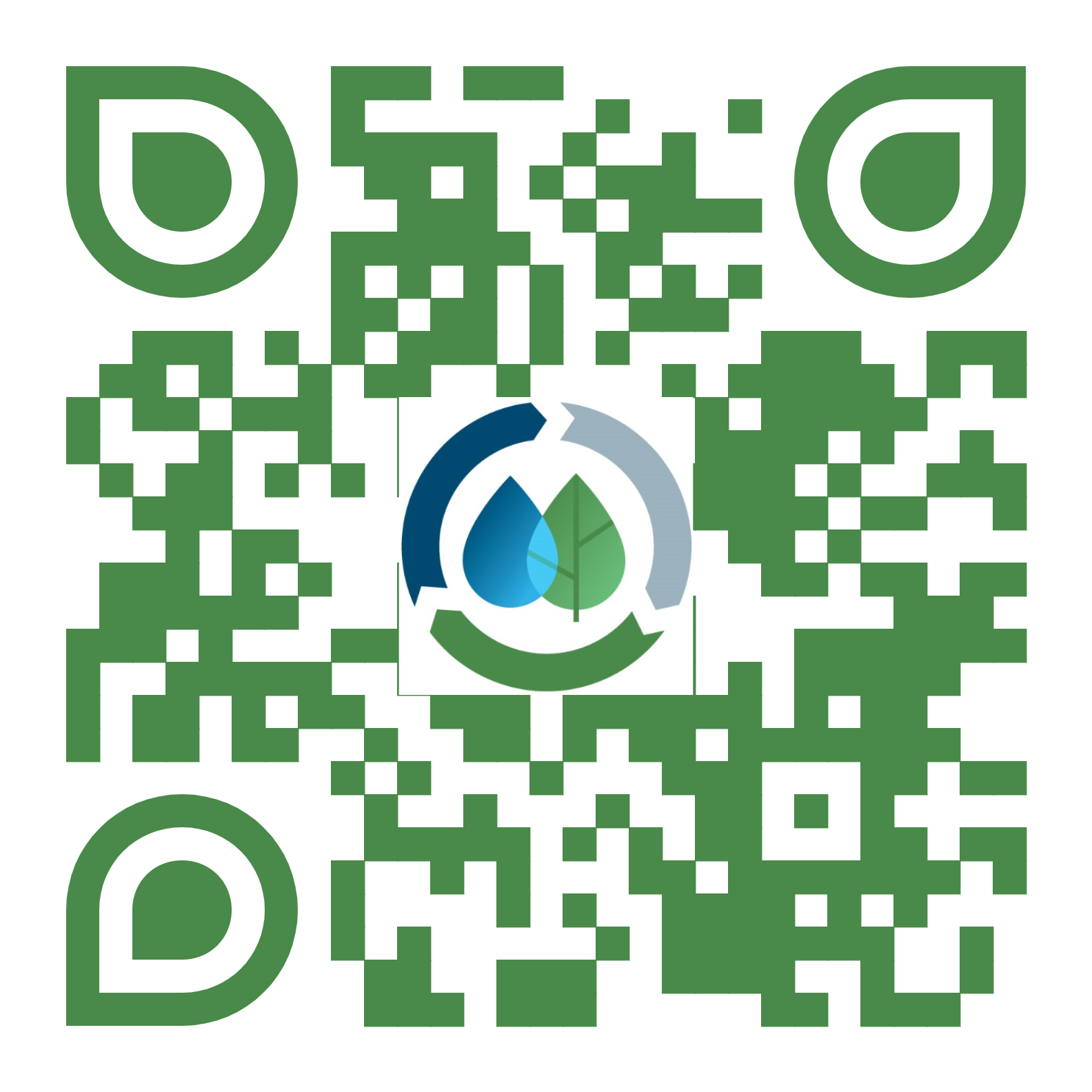 